Долговой центр приглашает на вебинар по ЕНС18 сентября 2023 года Долговой центр провел вебинар по актуальным вопросам уплаты налогов через единый налоговый счет (ЕНС).На вебинаре было рассказано об уведомлении, которое необходимо представить работодателю в сентябре 2023 года, также были разобраны основные ошибки при заполнении уведомлении и предложены способы их исправления. Во второй части вебинара были разобраны актуальные вопросы процедуры банкротства граждан в условиях ЕНС. С записью вебинара можно ознакомиться по ссылке:https://w.sbis.ru/webinar/c4aec638-7b51-4d6d-bc31-90b40e69222c25 сентября 2023 года в 11-00 часов Долговой центр проведет очередной вебинар, где сотрудники инспекции расскажут об условиях представления отсрочки/рассрочки в условиях ЕНС. Во второй части вебинара будет рассказано о возможности получения налоговых уведомлений на уплату имущественных налогов физических лиц и НДФЛ, а также  требований на уплату задолженности на портале Госуслуг.     С графиком проведения вебинаров можно ознакомиться на сайте ФНС России www.nalog.gov.ru в разделе «Контакты» во вкладке «Мероприятия для налогоплательщиков». Для подключения к вебинару необходимо пройти по ссылке: https://w.sbis.ru/webinar/407ba75c-be89-4743-9241-9293ee5fc05a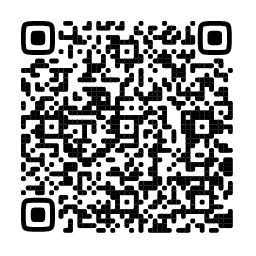 Межрайонная ИФНС России № 4 по Республике Башкортостан